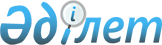 Маңғыстау облысы бойынша қоршаған ортаға эмиссиялар үшін 2011 жылға арналған төлемақы ставкалары туралыМаңғыстау облыстық мәслихатының 2012 жылғы 21 ақпандағы № 2/15 шешімі. Маңғыстау облысының Әділет департаментінде 2012 жылғы 27 наурызда № 2120 тіркелді

      "Салық және бюджетке төленетін басқа да міндетті төлемдер туралы (Салық Кодексі)" Қазақстан Республикасы Кодексінің 495-бабына және "Қазақстан Республикасындағы жергілікті мемлекеттік басқару және өзін-өзі басқару туралы" 2001 жылғы 23 қаңтардағы Қазақстан Республикасы Заңының 6-бабы 5-тармағына сәйкес облыстық мәслихат ШЕШІМ ЕТТІ: 



      1. Маңғыстау облысы бойынша қоршаған ортаға эмиссиялар үшін 2012 жылға арналған төлемақы ставкалары осы шешімнің қосымшасына сәйкес бекітілсін.



      2. Осы шешім алғаш ресми жарияланғаннан кейін күнтізбелік он күн өткен соң қолданысқа енгізіледі.      Сессия төрағасы .                       Уандықов      Облыстық

      мәслихат хатшысы                        Б Б. Жүсіпов      «КЕЛІСІЛДІ»

      Маңғыстау облысы бойынша

      Салық департаментінің бастығы

      К. Абдуллаев

      21 ақпан 2012 ж.      «КЕЛІСІЛДІ»

      Облыстық табиғи ресурстар және

      табиғат пайдалануды реттеу

      басқармасының бастығы

      Е. Жаңбыршин

      21 ақпан 2012 ж.      «КЕЛІСІЛДІ»

      Жайық-Каспий экология департаменті

      облыстық филиалының бастығы

      Б. Ниязов

      21 ақпан 2012 ж.

Облыстық мәслихаттың

2012 жылғы 21 ақпандағы

№ 2/ шешіміне қосымша Маңғыстау облысы бойынша қоршаған ортаға эмиссиялар

үшін 2012 жылға арналған төлемақы ставкалары

      1. Тұрақты көздерден ластағыш заттардың шығарындылары үшін төлемақы ставкалары:

      2. Қазақстан Республикасының заңнамасында белгіленген тәртіппен жүзеге асырылатын алауларда ілеспе және (немесе) табиғи газды жағудан ластағыш заттардың шығарындылары үшін төлемақы ставкалары:

      3. Қозғалмалы көздерден атмосфералық ауаға ластағыш заттардың шығарындылары үшін төлемақы ставкалары:

      4. Ластағыш заттардың шығарындылары үшін төлемақы ставкалары мыналарды құрайды:

      5. Өндіріс және тұтыну қалдықтарын орналастырғаны үшін төлемақы ставкалары мыналарды құрайды:

      6. Күкіртті орналастырғаны үшін төлемақы ствакалары бір тонна үшін 3,77 АЕК-ті құрайды.



      7. Мынадай коэффициенттер:



      1) коммуналдық қызметтер көрсету кезінде түзілетін эмиссия көлемі үшін табиғи монополия субъектілері мен Қазақстан Республикасының энергия өндіруші ұйымдары үшін осы бапта белгіленген төлемақы ставкаларына:

      1-тармақта – 0,3 коэффициенті;

      4-тармақта – 0,43 коэффициенті;

      5-тармақтың 1.3.5.-жолында – 0,05 коэффициенті;



      2) коммуналдық қалдықтарды орналастыруды жүзеге асыратын полигондар үшін тұрғылықты жері бойынша жеке тұлғалардан жиналған тұрмыстық қатты қалдықтардың көлемі үшін 5-тармақтың 1.1.-жолында белгіленген төлемақы ставкасына 0,2 коэффициенті қолданылады.



      8. Осы шешімнің 7-тармағында көзделген коэффициенттер қоршаған ортаға эмиссиялардың нормативтерден тыс көлемі үшін төленетін төлемақыға қолданылмайды.



      9. Белгіленген лимиттерден асып түскен қоршаған ортаға эмиссия үшін осы шешімде белгіленген төлемақы ставкалары он есеге ұлғаяды.
					© 2012. Қазақстан Республикасы Әділет министрлігінің «Қазақстан Республикасының Заңнама және құқықтық ақпарат институты» ШЖҚ РМК
				Рет

№Ластағыш заттардың түрлері1 тонна үшін төлемақы ставкалары (АЕК)1 килограмм үшін төлемақы ставкалары (АЕК)1.Күкірт тотықтары202.Азот тотықтары203.Шаң және күл104.Қорғасын және оның қосындылары39865.Күкіртсутек1246.Фенолдар3327.Көмірсутектер0,328.Формальдегид3329.Көміртегі тотықтары0,3210.Метан0,0211.Күйе2412.Темір тотықтары3013.Аммиак2414.Алты валентті хром79815.Мыс тотықтары59816.Бенз(а)пирен996,6Рет

№Ластағыш заттардың түрлері1 тонна үшін төлемақы ставкалары (АЕК)1.Көмірсутектер44,62.Көміртегі тотықтары14,63.Метан0,84.Күкірт диоксиды2005.Азот диоксиды2006.Күл2407.Күкіртті сутегі12408.Меркаптан199320Рет

№Отын түрлеріПайдаланылған отынның 1 тоннасы үшін ставка (АЕК)1.Этилденбеген бензин үшін0,662.Дизель отыны үшін0,93.Сұйытылған, сығылған газ үшін0,48Рет

№Ластағыш заттардың түрлері1 тонна үшін төлемақы ставкалары (АЕК)1.Нитриттар13402.Мырыш26803.Мыс268044.Оттегіне биологиялық сұраныс85.Тұзды аммоний686.Мұнай өнімдері5367.Нитраттар28.Жалпы темір2689.Сульфаттар (анион)0,810.Өлшенген заттар211.Синтетикалық бетүсті-белсенді заттар5412.Хлоридтер (анион)0,213.Алюминий54Рет

№Қалдықтардың түрлеріТөлемақы ставкалары (АЕК)Төлемақы ставкалары (АЕК)Рет

№Қалдықтардың түрлері1 тонна үшін1 гигабек-керель (Гбк) үшін1.Өндіріс пен тұтынудың қалдықтарын полигондарда, жинақтауыштарда, санкцияланған үйінділерде және арнайы берілген орындарда орналастырғаны үшін:1.1.Коммуналдық қалдықтар (тұрмыстық қатты қалдықтар, тазарту құрылғыларының кәріздік тұнбасы)0,381.2.Қауіптілік деңгейін ескере отырып, өнеркәсіптік қалдықтар:1.2.1."қызыл" тізім141.2.2."янтарь" тізім81.2.3."жасыл" тізім21.2.4.жіктелмегендер0,91.3.Бұдан басқа:1.3.1.аршынды жыныстар0,0041.3.2.жанас таужыныстары0,0261.3.3.байыту қалдықтары0,021.3.4.шлактар, шламдар0,0381.3.5.күл мен күлшлактар0,661.3.6.ауыл шаруашылығы өндірісінің қалдықтары0,0182.Радиоактивтік қалдықтарды орналастырғаны үшін, гигабеккерельмен (Гбк):2.1.Трансуранды0,762.2.Альфа-радиоактивті0,382.3.Бета-радиоактивті0,042.4.Шынақты радиоактивті көздер0,38